10 jaar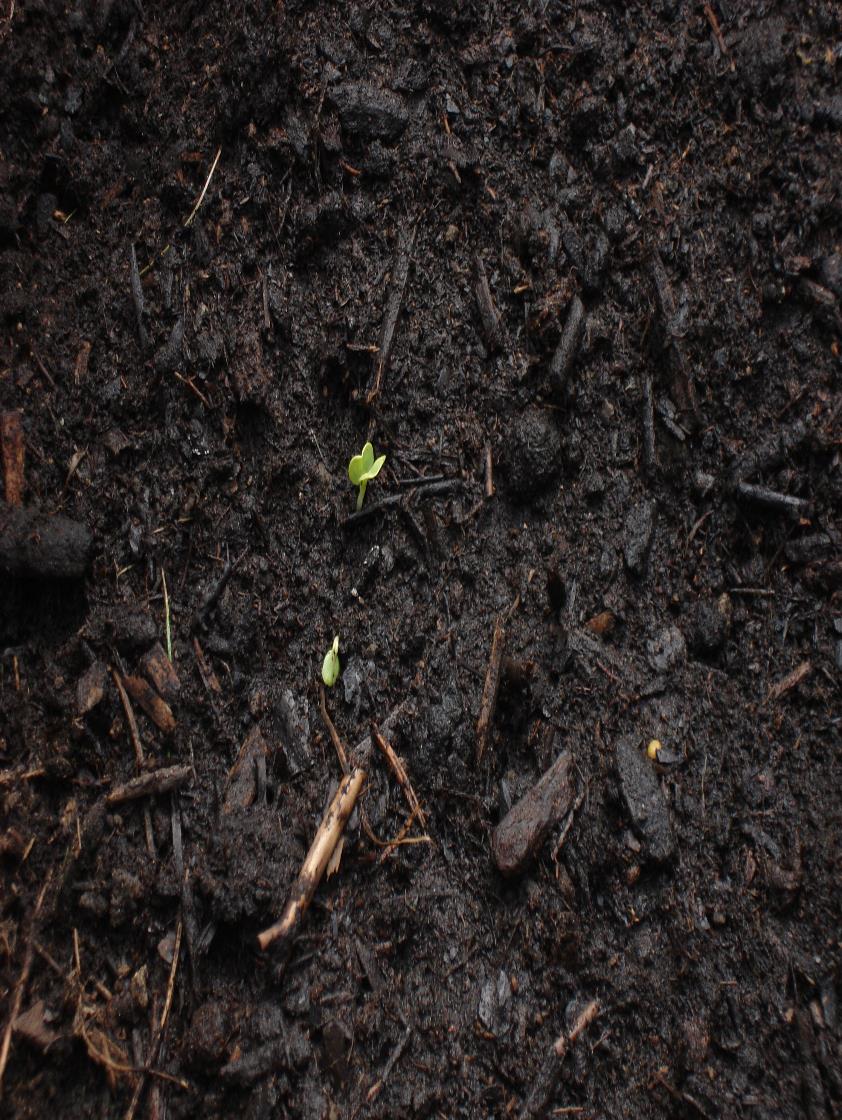 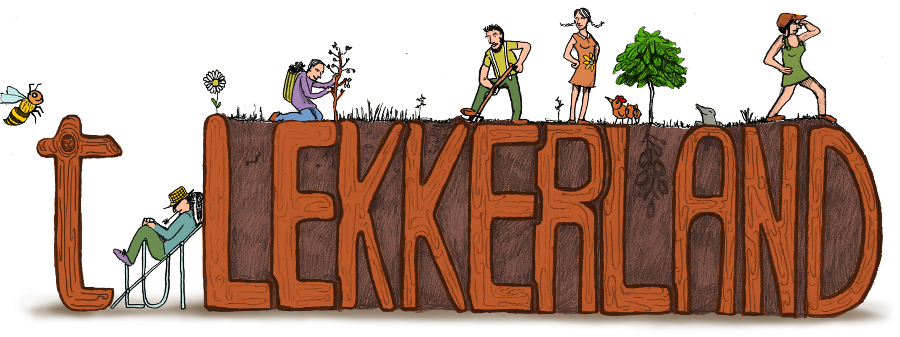 